 The Rules and Regulations of the Hahndorf Rifle Club           All previous Rules and Regulations are hereby repealed, as of 16th November 2021. Definition of TermsRange Administrator (RA)    A Person appointed by the Committee of Management to conduct a                                   competition or shoot in accordance with Club Rules and proceduresRange Officer (RO)	A Person(s) appointed by the Committee, or a Member thereof, to ensure                                   the Safe Conduct of the Shoot in accordance with HRC Club Rules,                                    Regulations and practices.Competitor/Shooter    Any person who takes part in a competition, shoot, rifle zeroing or                                   informal shooting practice.Competition                A series of approved matches. Open Competition      A competition that Members of the public may attend and compete, such                                   as the Kingship, Anzac Military Shoot or Black Powder Invitational.Scorer                        A person who records the score during a shoot.  Danger Signals 	The command “Cease Fire” by a Range Administrator, Range Officer or Scorer, the raising a red flag above the mantle or positioning the target/s frames at the half-mast position.  Shoot-Off	           Additional shots fired in order to determine the winner and place getters.Time Limit	          Time allowed to fire one or a series of shots.Rimfire	           Rimfire class refers to all generic small capacity cartridges with rim 	           priming 22 L.R., 22 Magnum, 17 HMR inclusive.  Zeroing	           Firing a shot or shots to re-align sights. Standard Club Shoot	 A Club shoot consisting of either a 15 shot center fire competition, a 24 shot    Service Rifle Competition or a 43 shot rimfire competition.   Visitor                        A casual attendee intending to shoot informally at HRC, all Visitors must;   Annual Program of Shooting CompetitionsHRC conducts a number of different competitions at shoot meetings. These are:Standard Centre-fire and Rim-fire Competitions,Freischützen and Jäger Class center-fire Competitions.Sporting Rifle/Bunny Gun’ rimfire competitionBirthday Shoot,Christmas Shoot,Classic 180,The Kingship,Anzac Military Rifle Shoot,Classic Sniper Shoot,JT Lake Remembrance ShootBlack Powder Invitational Shoot, Other competitions as decided by the Committee.The annual competition program is decided by the Committee and published as the Club Program for that year.Where the competition on the day provides for both scoped and aperture sight shooters, there must be at least three people in that class for points/prizes to be awarded. Unless notified otherwise, when Centrefire/.22 Rimfire is programmed it means that a Standard Club competition will be shot.Authority to Open the Range for ShootingAt least one member of the Committee (or authorized member Club) must be present before the Range can be opened.The Range must be physically checked and cleared, booth chains in place, Flashing Lights activated; benches clear of rifles. All the Range flags must be raised and clearly visible.The Range will be open for informal shooting from 10 o’clock until 11.30. The Range will be re-opened at 12 o’clock for that day’s competition and closed by the Range Administrator on completion of the competition, no further shooting will take place after the Range has been closed.  Informal shooting, zeroing, load development and barrel tuning etc. may continue on the 50, 100 and 200 yard static ranges whenever the Range is open for Centre Fire competition.   Standard Rules and Procedures for Competition Safety procedures are detailed in this Document and HRC By-Laws.The onus of carrying out these safety rules is the responsibility of each individual competitor, the Scorer, the RA and the RO. All competitors are required to make themselves familiar with these rules.The RA has the final authority concerning firearms used on the day, and may order a firearm removed from a shoot if he considers it may compromise safety.The RA has the final authority concerning a competitor’s shooting competence. Should a competitor miss a target on two occasions during a Shoot, the RA may order that person to immediately withdraw from the shooting activity or competition.Range Officials.Range Administrator       The Committee of Management, or a member thereof, has the power to appoint a Range Administrator to control a shoot. The role of the Range Administrator includes:The direction and control of competitors, Range Safety Officers, butts officers, markers and scorers,Overall supervision and control of the range, range safety, matches, competitors.The observance of discipline during matches.Range Safety Officer      A Range Safety Officer/s will be appointed by the Committee, or a          member thereof, to ensure the Safety of the Range in accordance with Club Rules.  At a Standard Club Shoot a Committee Member may appoint the RO.Where a number of ROs are required to control a large competition, a Senior RO will be            appointed. This person will have overall responsibility for range safety.Disputes Committee	At Major competitions, a Disputes Committee will be appointed by       the Committee to arbitrate and rule on complaints or infractions referred to them by the RA. Event Committee	At Major Events an Event Committee will be appointed by the      Committee of Management, to ensure the smooth running of the Event.  The Dispute Process.Any person present at a competition may make a complaint against a competitor or official concerning the conduct of the Competition. The only point of contact for all complaints is the RA, complainants will not approach or communicate in any way with members of the Dispute Committee or Club officials.Scorers will not be involved in complaint resolution. All complaints concerning breaches of competition rules can only be directed to the RA.The RA will take action to resolve the problem. This may or may not involve the Disputes Committee.The decision of the Disputes Committee or the RA is final. A Disputes Committee decision will overrule decisions made by the RA. Range DisciplineThe enforcement of Range Discipline rests with the Range Administrator.In addition to safety matters detailed in the HRC Range Safety Rules, the following offences warrant exclusion from the range:Deliberately firing at another competitor's target;Firing when the danger signal appears or during a “CEASE FIRE” order;Discharging a firearm on the Range except in accordance with the shooting rules;Having a loaded firearm when off the Firing LineActing in a manner that may prove dangerous; orBeing under the influence of intoxicating liquor or a drug.The following warrant disqualification from a competition:Altering or making any erasure on a score card with intent to falsify the score;Offering a bribe to any person involved in a competition under any pretextBeing aware of and failing to report an attempt to defraud the promoting body.Discreditable or unbecoming conductClaiming or conniving to accept or award points which you have not madeFailing to obey the orders of a Range Executive (R.A., R.O., Discipline Captain or their Delegates). Competition DisciplineDiscipline shall be strictly observed without prejudice to any other penalty which may be imposed, any competitor who infringes these rules or other special conditions laid down for the competition, may be disqualified and any prizes or scores may be forfeited, together with entrance fees.Centre fire Course of Fire.The Standard Centre Fire Competition will consist of two rounds of 8 and 7 shots respectively, 6 counting shots in each round. Fired on the Electronic Marking System with a Standard HRC black 8” ring target at 200 yards. Two optional sighters in the first round and one in the second. Shooters will fire single sequential shots in squad order either from a stool and post or prone with a time limit of 2 minutes per shot. Centre Fire Class of rifles consist of the Traditional Hahndorf style rifles, Freischützen, Jäger and any other legal rifle approved by the Range Administrator. Electronic scoring for all disciplines – X will count as a score of 13 and in the event of a tied score will be a higher value than a 13.  If two shooters have equal scores and X’s then a count back will take place to determine a winner.  If this still does not identify a winner, then a shoot off will occur until there is a clear winner.Due to excess numbers of shooters and/or time constraints, the Range Administrator may, at his discretion, modify the course of fire to:	Bisley style alternating shot detail string fire. Two shooters alternately fire their shots using the same target.Individual detail string fire. All shots of the detail are fired in series by a single shooter on the same target. Rimfire Course of Fire The Rim Fire Class of rifles consists of Telescopic and aperture sighted ranging from heavy target style rifles through to light sporting rifles to include any other legal rimfire rifle approved by the Range Administrator. The Standard Rimfire Competition will consist of four rounds of 13, 10, 10, and 10 shots respectively, with 10 counting shots in each round, shot at an 8” target over 100 yards.In all matches three optional sighters are permitted in the first round, no sighters in the other three rounds.The Freischützen, Jäger/Bunny class of rifles may also compete, however, these rifles can only be shot as a seperate category, they will not be eligible for badges or prizes in the Standard Rimfire competion. Additionally, there is an optional ‘Traditional Ring Target’ event designed to simulate HRC Kingship match conditions using aperture sighted rifles and a reduced 4 inch black Ring target.Shooters will be squadded and will shoot by detail, firing will be by serial string fire, with a time limit of 10 minutes per detail.At the Range Administrators discretion Bench shooting will be permitted for disabled, handicapped or otherwise medically unfit shooters, the use of tripods and rests will also be at the RA’s discretion as long as they will not provide an unfair advantage over other competitors.Service Rifle Course of Fire The Standard Service Rifle Competition will consist of two rounds of 12 shots respectively, with 10 counting shots in each round. Two optional sighters are permitted in both rounds. Shooters will fire in nominated order and may use either magazine or single shot serial string fire, shooting either from the unsupported prone position using a standard issue military sling, or a stool, post and sling, other Military positions, such as the Hawkins, barricade, kneeling or sitting may be authorised by the Discipline Captain.A strict time limit of 45 seconds per shot from hoist of target will apply throughout. The classes of Service Rifle are: a. Standard Military, essentially this is an unmodified ‘as issued’ Service rifle in original military caliber, to be viewed and approved by the Discipline Captain.b. Modified Military/NRAA Range style Rifles of Military origin may compete in Standard Military competitions, however, only in a seperate Modified category. Modified/accurised rifles will not be eligible for Standard Rifle badges or prizes, unless specifically permitted by the competition Rules. c. Optical sighted Military rifles may compete Standard Military competitions only in a seperate Optical category, these rifles will not be eligible for Standard Rifle badges or prizes, unless specifically permitted by the Rules. Notes: Tyros, Juniors, disabled, handicapped, medically / physically impaired or otherwise infirm, shooters who are unable to use a military sling and have a genuine reason, being approved on the day by the Discipline Captain or Range Administrator can compete on an equal basis for Standard Rifle badges and prizes using an approved wrist rest and shooting a Standard Military Rifle.S.R. shooters not having a genuine reason, may, on request to the Discipline Capatin or Range Administrator be authorised to use an approved wrist rest on the day, however, they will be re-graded to “N.I.C.“ status (Not in Competition) and will not be eligible for Standard Rifle badges or prizes. S.R. Shooters wishing to use none approved shooting aides, such as tripods, bipods, sandbags or bench rests must request the approval of the Discipline Captain or Range Administrator on the day. The use of these aides will automatically re-grade the shooter into “N.I.C.“ status (Not in Competition), and will not be eligible for Standard Rifle badges or prizes.    The Electronic Target Scoring System The Electronic Scoring System operates on acoustic impulse, the point where the bullet impacts the target is registered on multiple sensors, calculated and plotted by intersecting the sonic crack as the bullet passes through the target.The equipment will only register and triangulate projectiles that are travelling above the speed of sound when passing through the target. It is essential that all bullets fired at the Electronic Targets must be travelling at a velocity in excess of 1,400 feet per second at 200 yards. The computer will display the velocity of each supersonic shot on the screen.It is suggested that reloaders, Service and Centre Fire, load to at least 75% of original Ordnance Service Charge to ensure that terminal velocity at point of impact is greater than 1,400 f.p.s.The ‘Standard’ 200 Yard Target The specifications for the ‘standard’ 200 yard Traditional Ring Target for telescopic and aperture sights on the Electronic Target System is a black circle of 8 inches diameter on a white background, centered within the black bullseye measuring 2 inches in diameter is a 10mm white ‘X’ spot, with a score value of 13. The next value line is 12 and is 1.5 inches from the 13 line. The 11 line is 1.5 inches from the 12. Each subsequent line will be 2 inches apart in black on white and depreciate by 1.      The ‘Standard’ 200 Yard Service Target The specifications for the ‘standard’ 200 yard Service target will be either a black Figure 12 style target with a yellow background or a black tin hat semicircle 15” aiming mark with a single or dual colored background. Score value of 2” super center = X, 4” V bull = v 5.1., 7.5” Bull = 5. 15” Inner = 4. 30” Inner (Magpie) = 3. a 48” Outer = 2. of, Rest of 48” square Target = 1.Other targets on the Electronic Target System, such as a historical based target, may be approved by the Committee for use in specific competitions or events. The ‘Standard’ 100 Yard Rimfire Target  The specifications for 100 yard target telescopic sight use are:A single Red 8” Decimal target set at 100 yards in the Rimfire Butts, a central bulls eye circle of 2.5 cm in diameter coloured white with a score value of 10. Nine further successive score rings increasing in diameter by 3 cm, value form 9 down to 1.  Score rings 4 through 9 to be coloured red.The specifications for the Standard Match Decimal target for aperture sight use is exactly the same as those for telescopic sights, except it is coloured black.   Ear Protection and Eye ProtectionEar muffs or protectors should be worn at all appropriate times. Whenever practical spectacles and specialist shooting glasses should be wornPhysical DisabilityAny competitor who in the opinion of the RA is unable to comply with the shooting rules through physical disability may be permitted to shoot if he is able to comply with the safety rules and does not gain an advantage over other competitors.CoachingCoaching of, or spotting for, a competitor is not allowed in any competition involving prizes – unless coaching is permitted by the match conditions.At the discretion of the Range Administrator at a Club ‘Standard’ shoot, this rule may be waived providing that:a request to permit assistance to an inexperienced shooter/competitor is made to the RA prior to-the shoot commencing, andthe RA is satisfied that the shooter to be coached is inexperienced and warrants assistance.the RA is satisfied that safety will not be compromised in any way,the RA may stipulate the nature of assistance which may be provided, Firearm and Ammunition ExaminationAll competitors shall submit their rifle and ammunition for examination at any time when required by the RA.  HRC Acceptable/Approved ammunition:Factory loads.Re-loads – to be at least 75% of service charge, but not to exceed ADI specifications.Military surplus – All surplus ammunition must be inspected and approved by Discipline Captain to confirm that it is in good stable and serviceable condition, no corrosion or damage and made at a recognised ordinance factory (Australian, USA, UK, NATO etc. Absolutely no military surplus ammunition of pre 1956 manufacture will be permitted at any time. Defective Rifle or CartridgeNo allowance will be made for a defective rifle or cartridge in a competition. If the bullet leaves the barrel it will be recorded as a shot.Jammed Live CartridgeIn the event that a live is jammed in the chamber, call the RA or RO, keep the muzzle pointing down range, do not take any other action, do not attempt to force the jammed case loose. The RO or RA will remove the jammed cartridge with a Live Round Extractor. The RA will inspect the remaining cartridges, and may take the rifle to the Safe Area to cycle and confirm that there are no further oversize cases before permitting further shooting.Hang-fireIn the event of a hang-fire, the shooter should, call the RA or RO, remain in position with the bolt closed and muzzle pointing down range for 30 seconds. After waiting for 30 seconds cycle the bolt, eject the hang-fire and inspect primer strike. The shooter may continue if the Range Administrator or Range Safety Officer are satisfied that the rifle is in good order, a well struck primer, intact firing pin, correct firing spring tension and that the remaining ammunition is in good condition. Blow-Off & Fouling Shots and ‘WarmersBlow-off, fouling or ‘warmer’ shots are permitted within one hour of the commencement of a competition, unless specifically precluded by the Competition Rules.   Use of Range Prior to CompetitionFiring on the Range to be used later that day for an Open Prize Meeting or Major Competition is prohibited. If approved by the Range Administrator, the 50, 100 and 200 yard ranges are available for rifle testing and/or sighting-in.  With approval from the RA Members may sight-in their rifles at the range to be used that day for Standard Club shoots/competition. Shooting PositionsCompetitors may either fire prone or sitting. Prone shooters must have their rifles supported by their hands, sling and body, no part of the rifle is to be in contact with the ground or any other form of support.Sitting competitors should use the stool provided and may rest the barrel of their rifle against the side of the post provided for that purpose. Pads may be fixed onto the barrel.Freischützen and Jäger Class may shoot either off the stool/post or use a single point of support, a simple wrist rest or bi-pod, no rear bag or supoort permitted.Bench-rest, with the approval of the Range Administrator disabled, handicapped or otherwise medically impaired shooters may use a portable bench-rest during competition using a bi-pod or wrist rest as their single point of support.Shooting Order Awareness – Centre-fire CompetitionShooting will be conducted by firing in the Traditional manner, single sequential shots in order of squad rotation. Or by detail firing, each shooter firing his detail by string fire. Each competitor must be in position in the booth and ready to shoot when their turn comes or the shot will be forfeited.All competitors must vacate the booth immediately they have discharged their shot.SightersOptional Sighters will be allowed in all matches.  A center-fire competitor may keep any sighter provided that it is followed by consecutive counting shots. The shooter must declare his intention to retain or discard sighters on the appearance of his target showing the last sighting shot. A rimfire competitor may discard any 3 of the 13 shots on his first round target.Change of RifleAs long as it does not provide any advantage over other competitors a competitor may change rifles during a shoot. Cross-FiresIn the event of a cross-fire the perpetrator will forfeit that score. Time LimitsTime limits shall be fixed for all competitions, competitors must fire all shots including sighters during that time frame. 200 yard center-fire competitions - 2 minutes per shot;200 yard Service Rifle competition – 45 seconds per shot from hoist of target.100 yard rimfire competition - 10 minutes per round (including 3 first round sighters).Time Limits for special events will be determined by the Committee of Management or their representative and promulgated at the time.Standard Rim-fire Scoring and Shot ChallengeIt is standard practice that competitors score their own targets. Provided that a shot touches a scoring ring as indicated by an approved scoring gauge, that higher value will be scored, regardless of the fact that the round may have impacted substantially in the next lower scoring value area. Scoring gauges are available on request from the RA.In the first round of a four round/40 shot competition, the worst three shots are discarded as sighters.Any competitor may challenge a score calculated by any other competitor by requesting that the RA view the target and confirm the score.Standard Centre-fire Scoring and Shot ChallengeA Scorer/s will be appointed to record the value of all shots fired in the competition. The scorer will call and record each shot as it is signaled.Competitors are responsible for paying attention to the score called by the scorer and verifying this by observing the spotting disc when their target appears after the next shot.Objection to a score must be raised before the next shot is fired, otherwise the value marked shall be deemed to have been accepted and no subsequent objection, protest, or discussion in respect thereof will be allowed. Where an objection has been lodged, the scorer will immediately contact the target marker in the butts by radio and have them confirm the disputed shot.Scorers must not enter into any dispute with competitors. should there be any controversy after the score has been verified by the marker, or should the Scorer feel that he is unable to certify to the correctness of any score, the Scorer will call the RA to resolve the situation. There is no appeal against the decision of the RA.When the target is raised and the spotting disc unmistakably disagrees with the score value; the scorer shall stop the following competitor firing at the target and report the fact to the RA who shall decide the value of the shot, using the radio if necessary to have further discussions with the target marker.If a competitor fires a round and simultaneously the target is moved and this is witnessed by the scorer or another competitor, the RA must be notified and with his permission that shot will be scrubbed and another fired. Competition Etiquette – Rimfire CompetitionCompetitors must be ready to enter the booth and begin competition on the order of the RO. When safe and having regard to any other shooter in the booth shooters must collect their spent cartridge cases. This must be done after unloading, removing magazines, bolt open and inserting a Breach Safety Flag. Rifles must remain pointing down range whilst brass is collected.When sharing a booth with another shooter, do not initiate conversation whilst that person is firing their match.Competition Etiquette – Centre-fire Competition.Competitors will ensure that they are ready and fully prepared to enter the booth to begin competition on order of the RA.Competitors will enter and leave the booth using the entrance immediately behind their individual firing point so as to ensure that they do not walk in front of the scorer and obscure his view down range and of the target.In center-fire competition, competitors will leave the booth immediately they have fired in order that the next shooter can enter the booth and settle in ready to shoot. Competitors must not remain seated in the booth waiting for their score to appear.After confirming their score, competitors must enter their score on the scoreboard.Towards the end of a competition competitors should closely monitor the scoreboard and take note of those shooters who have not discarded sighters, this will alter the rotation of shooters, take note and shooters and be ready to ‘move-up’ the firing order if appropriate.Competitors and scorers should not talk loudly during competition such that it may distract a person about to shoot.Centrefire/Rimfire Competition - Additional Range Safety RulesCentrefire competitions:The RA controls all aspects of a rifle competition and has the power to disqualify any competitor for a breach of rules during matches.At open competitions, a Range Executive may also be appointed to assist the RA in ensuring observance of discipline and Rules.No loading until commanded by the scorer.Only single loading is permitted.Only the round to be fired will be taken into the booth.When loading the rifle butt must be in the shoulder, the muzzle to be pointed downrange in the direction of the target. The RA/RO shall call “cease fire” in a loud voice, to be repeated by the Scorers whenever a danger signal is given at the butts or firing points. Competitors will immediately unload and then await further instructions on hearing the command ‘cease fire’. Scorers to ensure compliance.Before leaving the firing point each competitor will open the action and ensure the breach is clear. At all other times the muzzle must be upright and the action open.Rimfire competitions:The RA controls all aspects of a rifle competition and has the power to disqualify any competitor for a breach of rules during matches.All firearms are to be shot as single shot rifles. When rifle construction makes this difficult, magazine loading will be permitted at the discretion of the RA.Rifles are not to be loaded until the competitors are in position with barrels pointed down range. The rifle butt must be in the shoulder when loading, the muzzle to be pointed downrange in the direction of the target. On completion of his detail shooters will open the action and ensure the breach is clear, insert an approved breach flag. With muzzle upright, action open, breach flag inserted present the rifle for clearance by the RA/RO or delegate, Discipline Captain or Member to confirm the rifle is safe to exit.Service Rifle competitions:The Discipline Captain controls all aspects of the Service rifle competition and has the power to disqualify or expel any competitor for a breach of rules during matches.No loading until commanded by the scorer.When loading the rifle butt must be in the shoulder, the muzzle to be pointed downrange in the direction of the target. Before leaving the firing point each competitor will open the action to ensure the breach is clear and if available insert a breach flag. At all other times the muzzle must be upright and the action open.Black Powder Firearms –Safety RulesPercussion cap or Flintlock rifles firing black powder must be positioned on the same side of the booth as their percussion cap or flintlock, normally on the right-hand side unless a left-handed rifle is being used.Black powder firearms that require continual cleaning, may be stored horizontally on the bench closest to the car park with muzzles pointing into the hillside cut-away.No bulk powder is to be taken to the firing line. All charges must be pre-weighed and individually wrapped for use. Black powder in not to be dispensed from a canister, flask or horn into the firearm.Any bulk black powder brought onto the HRC Range must be stored an approved Black Powder container or original manufacturer’s container. Containers are to be kept tightly closed when not in use.Hahndorf Rifle Club – Basic Range Safety RulesThe onus of carrying out the safety rules of the Club shall rest on all shooters; club members and officials present at the time.All firearms must be bagged or cased with the bolt removed when moving to or from the car park to the Clubhouse.All persons on or near the firing line must pay attention to and obey all orders given by the Range Officer/s (RA/RO). An RO is to be appointed when there are two or more shooters using the range and must be easily identifiable by the wearing of distinctive clothing, hat or badge. Assistant Range Officer/s (ARO) may also be appointed, will be similarly identified, and have the same authority as the RO.On arrival at the range, all persons wishing to fire a firearm on the range must report to the RA, sign the applicable documentation and pay range fees.After reporting to the RA and completing formalities firearms can be uncased and placed on the racks provided with actions open and muzzles pointing upwards with an approved chamber flag fully inserted in the breech.No shooting is permitted unless all red flags are flying and the range has been declared “open” and the flashing Range lights turned off and the security chains removed.No Firearm is to be taken to the firing line unless instructed to do so.When moving around the range, all firearms must be unloaded, muzzle pointed vertically, the action open, if practical magazine should be removed, and an approved breach flag should be fully inserted.Before being removed from the firing point all firearms must be visually checked to confirm they are in a “safe and unloaded” condition by a person other than the shooter.Flashing Security Lights must be turned on. The firing booths must be ‘closed’ with security chain before anyone can proceed down range. The security chain can only be removed and booths/firing points reopened when the range has been declared ‘open’ by the RA/RO and the Range have been lights turned off. No handling of any firearm is permitted on the firing line while people are down range.All firearms should be adequately secured while not in use or under the direct control of the owner, RA/RO or delegate.On hearing the command ‘Cease Fire’ shooters will immediately unload their firearms and await further instructions.No centerfire rounds are to be shot at targets in the 100 yard Rimfire ‘Chook shed’.All targets must be placed so that projectiles impact directly into the mound. No shooting at any unauthorized target, reactive objects, metal, stones or may cause ricochets.In the event of a hang fire/misfire the shooter must keep the muzzle pointing down range for thirty seconds while calling for the RO to attend. Act on the RO’s instructions.Ear and eye protection should be worn at all times when on or near the firing line. No person who is adversely affected by alcohol or a drug is permitted to be on the Range.Sighting-in Range Courtesy and etiquette: All shooters at the sighting in benches must read and fully comply with the “HRC Range Rules”.Sighting in bench allocation is based on:HRC members have priority to zero & sight-in prior to a competition.bench assignment is strictly in order of signing in or at the RA’s discretion.If other shooters are waiting to shoot – bench time is strictly limited to 10 minutes.All firearms are to be shot as single shot rifles. Where firearm design makes this difficult, magazine loading may be approved by the Range Administrator.You must rotate off the bench as soon as your allocated time is up.You must remove your rifle and all equipment from the bench.You must provide your own targets, HRC Targets are for Competition use only, you may re-patched and re-use old HRC rimfire competition targets.You are responsible for providing, setting up and removing your own targets.You must write your name in large letters on your target.To avoid cross fires or mistakes you must advise adjacent shooters what target you are using.You must pick up your empty cases and leave the bench area clean and tidy.Before moving down range to change targets etc., shooters must obtain permission from the RA/RO, carry a lockout key and wear a range jacket.Shooters must report to the RA/RO immediately on their return and re-insert their key.You must retrieve your used targets from the butts and deposit in bins.You must return all HRC range stores - sand bags, spotting ‘scopes, etc. at the conclusion of the practice.Bench allocation is based on:HRC members have priority to zero & sight-in prior to a competition.Bench assignment is strictly in order of signing in or at the RA’s discretion.If other shooters are waiting to shoot – bench time is strictly limited to 10 minutes.You must rotate off the bench as soon as your allocated time is up.You must promptly remove your rifle and all equipment from the bench.You must pick up your empty cases and leave the bench area clean and tidy.You must retrieve your used targets from the butts and deposit in bins.You must return all HRC range stores - sand bags, spotting ‘scopes, etc. at the conclusion of the practice.Loading Rules.Loading of firearms is only allowed after the command ‘Your target’ or ‘Commence Fire’ for C.F. and S.R. has been given.You must respond to the “Your Target” command with a loud and audible “Okay” or “Thank you” to clearly indicate that you have heard the Scorer – your time starts from the issue of the order “Your Target”. No more than the specified number of rounds for any competition can be taken into the booth, no excess ammunition to be in the booth. All rounds must be clearly visible to the Scorer and RA/RO, preferably in cartridge blocks.Any unfired sighters must be separated and accounted for prior to leaving the booth.While loading the rifle butt must be in the shoulder, muzzle pointing downrange.The rifle is to be aimed towards the target before the bolt is closed.Loaded firearms must never be removed from the booth or left unattended at any timeWhen firearms are not on the firing line they must be ‘Muzzle up, action open, flag in’ at all times.The enforcement of Range Discipline rests with the Range Administrator.Range DisciplineThe enforcement of Range Discipline rests with the Range Administrator.In addition to safety matters detailed in the HRC Range Safety Rules, the following offences warrant exclusion from the range:Deliberately firing at another competitor's target;Firing when the danger signal appears or during a “CEASE FIRE” order;Discharging a firearm on the Range except in accordance with the shooting rules;Having a loaded firearm when off the Firing LineActing in a manner that may prove dangerous; orBeing under the influence of intoxicating liquor or a drug.The following warrant disqualification from a competition:Altering or making any erasure on a score card with intent to falsify the score;Offering a bribe to any person involved in a competition under any pretextBeing aware of and failing to report an attempt to defraud the promoting body.Discreditable or unbecoming conductClaiming or conniving to accept or award points which you have not madeFailing to obey the orders of a Range Executive (R.A., R.O., Discipline Captain or their Delegates). Firearm and Ammunition ExaminationWhen requested by the RA/RO shooters shall submit their rifle and ammunition for examination. Acceptable and Approved ammunition:Factory loads.Re-loads – that do not exceed recommended ADI or SAMMI specifications.Military surplus – All military surplus ammunition must be inspected and approved by Discipline Captain to confirm that it is in good stable and serviceable condition, no corrosion, dents, bulges or visible damage.All military cartridges must originate from a recognized ordinance factory (Australian, USA, UK, or NATO country, etc.). Absolutely no pre 1956 manufactured military surplus ammunition will be permitted at any time. Visitors and Informal Shooters Sighting-in Range Rules and Etiquette. On arrival all visitors must:leave all firearms in their cases/bags with bolts removed.read HRC “Visitors and Informal Shooters Range Rules.read HRC standing orders, rules and regulations. accept and fully comply with all HRC standing orders, rules and regulations provide identification/firearms Licence for verification, enter your address/contacts details on the visitor’s form.complete and sign the visitors’ book.report to the range officials after signing in - for a mandatory safety briefing, firearms and ammunition safety check, bench/target assignment and clearance to shoot. accept that a mentor may be assigned to supervise activities.at all times pay close attention to and fully comply with all instructions, directions and orders issued by HRC range officialscomplete a score card if entering HRC competitions.advise range officials if your rifle is not sighted-in or zeroed.pay all range fees.Visitors and Informal Shooters - HRC sight-in Range practices and procedures:Your firearms must be bagged/cased with the bolt removed when moving to or from the car park to the firing line area.Your firearms must remain in its bag/case until you have been briefed by the Range Official.Your bolt/action must be open at all times, insert an approved chamber indicator flag if available.You must carry your rifle with the muzzle vertical at all times.You must not place your rifle on the bench until the range has been declared “open” and the safety chain has been removed. You must load and fire single shots only - unless magazine fire has been specifically approved by range officials.You must not under any circumstances fire centrefire rounds into the 100-yard rimfire shed.You must aim/fire all your shots only at your assigned target - shooting at any other target or object is not permitted. You must not remove your rifle from the bench area until it has been inspected and cleared by your mentor, RA/RO or Member. You cannot go forward of the clubhouse until the range official closes the range and declares “you may go forward”. Range lights must be flashing, benches cleared and the safety chain hooked up.The safety chains must remain hooked up whenever the range is closed.You must report to the range official before you can proceed down range. You must carry a safety plug and wear a red vest when going down range. You must report to the range official immediately on returning to the clubhouse and then re-insert the safety plug and remove the red Range vest.You must have your rifles action in the open/rear position and insert a chamber flag - if practical.You must not use unauthorised, inappropriate, reactive or metallic, stone/rock as targets.You must provide your own targets or re-patch and re-use old/used HRC targets.You must place your targets securely on your assigned target frame, and ensure other shooters have been made aware of the target you are shooting on.SAFETY and WIND INDICATION FLAGS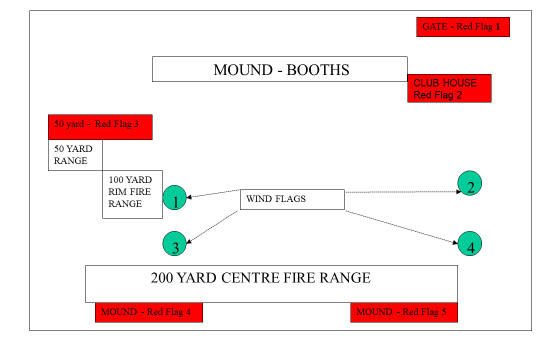 Whenever the Range is open; all five Red flags 1, 2, 3, 4 and 5 must be raised.   Wind Flags 1 and 2 are usually raised for 100 Yard Competition.   Wind Flags 1, 2, 3 and 4 are to be raised for 200 yard Competition.HAHNDORF RIFLE CLUB ‘DAILY’ or ‘SINGLE SHOOT’ HANDICAP SYSTEMTo be used when a handicap is required and not already in place.The ‘Single Shoot’ Handicap SystemThis handicap system applies to the ‘standard’ centrefire and rimfire competitions where 12 (centrefire) or 40 (rimfire) scoring rounds are fired. It can be modified to suit other competitions.The maximum allowable handicap is 24 for center fire and 60 for rimfire.Centrefire.The score achieved in the first round of 6 scoring shots is subtracted from the possible score for that round (78) and the result doubled. This becomes the member’s handicap for that competition shoot on that day.Example:First Round.	12, 13, 10, 10, 11, 10: Total 66; 78 – 66 = 12; 12 x 2 = 24.The person who uses the lowest percentage of his handicap to achieve a possible score is the handicap winner on the day.Example:Second Round:	12, 12, 11, 10, 11, 13. Total 69.Total for both rounds:	66 + 69 = 135To achieve the possible of 156, this person requires 21 points from their handicap: 156 - 135 = 21 As a percentage of their handicap (24) , this works out to be:21/24 x 100 = 87.5%As stated – the person who achieves a possible by using the least percentage of their handicap wins. In the event of a tied percentage, a count-back system is used to determine the winner.RimfireThe Rimfire Handicap system mirrors that of centrefire, except that the handicap is based on the scores received in the second and third rounds of the competition on the day.Example:	Second Round score: 88. Third Round score: 90. Handicap for the day is: (100 – 88 =12) plus (100 – 90 = 10)	or	1